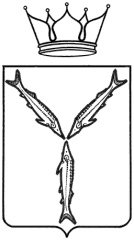 МИНИСТЕРСТВО КУЛЬТУРЫ САРАТОВСКОЙ ОБЛАСТИ





План работы государственных учреждений культуры и искусствана октябрь 2019 года1 октября(вторник)2 октября(среда)2 октября(среда)3 октября(четверг)Саратовский академический театр оперы и балета18.30Премьера. Лирические сцены «Евгений Онегин» 18.30Мировая премьера. Балет «Вешние воды» 18.30Мировая премьера. Балет «Вешние воды» 18.30Премьера. Опера «Царская невеста»Саратовский государственный академический театр драмы 
им. И.А.Слонова18.30(малая сцена)Премьера. Спектакль «Дневник Алёны Чижук. А еще почта, ЖЖ и Фейсбук»18.30(малая сцена)Спектакль «Город Ангелов»18.30(малая сцена)Спектакль «Город Ангелов»18.30Премьера. Спектакль «Игрок»Саратовский академический театр юного зрителя им. Ю.П.Киселева18.30 (Историческая сцена, Вольская, 83)Спектакль «Где ты был так долго, чувак?»18.30 (Историческая сцена, Вольская, 83)Спектакль «Где ты был так долго, чувак?»18.00 (Историческая сцена, Вольская, 83)Премьера. Спектакль «Богатые невесты»19.00Творческий вечер Ю.КимаСаратовский театр опереттыСаратовский театр кукол «Теремок»11.00Сказка «Хрустальный башмачок»11.00Сказка «Хрустальный башмачок»11.00Сказка «Хрустальный башмачок»Саратовская областная филармония 
им. А.Шнитке18.30 (Концертный зал)Академический симфонический оркестрК Международному Дню МузыкиК 100-летию В.Ковалева18.30 (Камерный зал)ФЕСТИВАЛЬ «ЧЕРНО-БЕЛАЯ ФИЛАРМОНИЯ»Ансамбль народных инструментов «Парафраз»«ДЕНЬ И НОЧЬ»4 октября(пятница)5 октября (суббота)5 октября (суббота)6 октября (воскресенье)Саратовский академический театр оперы и балета11.00Балет для детей «Доктор Айболит»18.00Балет «Лебединое озеро»11.00Балет для детей «Доктор Айболит»18.00Балет «Лебединое озеро»18.00Опера «Мадам Баттерфляй»Саратовский государственный академический театр драмы 
им. И.А.Слонова18.30Спектакль «Восемь любящих женщин»18.30Спектакль «Тень»18.30Спектакль «Тень»11.00(малая сцена)Спектакль «Розовый бантик» 18.30Спектакль «Частная жизнь» (10 лет спектаклю!)Саратовский академический театр юного зрителя им. Ю.П.Киселева18.00(малая сцена)Спектакль «У ковчега в 8»11.00Сказка «Золотой ключик»18.00(Планшет Большой сцены)Спектакль «Зоя (гроб на чердаке)»11.00Сказка «Золотой ключик»18.00(Планшет Большой сцены)Спектакль «Зоя (гроб на чердаке)»11.00Сказка «Маленькая Баба-Яга»17.00, 20.00(Планшет Большой сцены)Спектакль «Банка сахара»Саратовский театр кукол «Теремок»11.00Сказка «Волк и семеро козлят»16.00Спектакль «Котёнок по имени Гав»11.00Сказка «Волк и семеро козлят»16.00Спектакль «Котёнок по имени Гав»11.00Сказка «Три поросёнка»Саратовская областная филармония 
им. А.Шнитке18.30 (Концертный зал)Российский национальный молодежный симфонический оркестр14.00(Камерный зал)ФЕСТИВАЛЬ «ЧЕРНО-БЕЛАЯ ФИЛАРМОНИЯ»Эстрадный театр для детей «Арт-Ревю»«СПЕКТАКЛЬ ВО ФРАКАХ»19.00 (Концертный зал)ЗАКРЫТИЕ ФЕСТИВАЛЯ «ЧЕРНО-БЕЛАЯ ФИЛАРМОНИЯ»Специальный гость фестиваля – рок-группа «Едва ли»14.00(Камерный зал)ФЕСТИВАЛЬ «ЧЕРНО-БЕЛАЯ ФИЛАРМОНИЯ»Эстрадный театр для детей «Арт-Ревю»«СПЕКТАКЛЬ ВО ФРАКАХ»19.00 (Концертный зал)ЗАКРЫТИЕ ФЕСТИВАЛЯ «ЧЕРНО-БЕЛАЯ ФИЛАРМОНИЯ»Специальный гость фестиваля – рок-группа «Едва ли»17.00 (Концертный зал)Академический симфонический оркестрПри участии Европейского фонда по поддержке культуры (Мальта) и Ассоциации поддержки культурных инициатив (Москва)7 октября(понедельник)7 октября(понедельник)8 октября (вторник)9 октября(среда)Саратовский академический театр оперы и балета19.00Коммерческий проект.Спектакль «Anna Karenina» -  Balletto di Milano  19.00Коммерческий проект.Спектакль «Anna Karenina» -  Balletto di Milano  18.30Ритм-балет «Юнона» и «Авось»18.30Опера «Князь Игорь»Саратовский государственный академический театр драмы 
им. И.А.Слонова18.30 (малая сцена)Спектакль «Рвущаяся нить»18.30 (малая сцена)Спектакль «Сошедший с поезда»19.00Коммерческий проект.Спектакль Евгения Гришковца «Предисловие»Саратовский академический театр юного зрителя им. Ю.П.Киселева18.00(малая сцена)Спектакль «Отрочество»18.00 (Историческая сцена, Вольская, 83)Спектакль детской театральной студии «Сказка о потерянном времени»Саратовский театр кукол «Теремок»11.00Сказка «Денискины рассказы»19.00 (Концертный зал)ДЖАЗОВЫЙ ВЕЧЕР
Elliott Munnerlyn (вокал, США) и трио Олега Бутмана (барабаны)Наталья Смирнова-Бутман (рояль, key-тара, вокал)Алексей Заволокин (бас-гитара)10 октября (четверг)11  октября (пятница)12  октября (суббота)Саратовский академический театр оперы и балета18.30Опера «Жизель»18.30Премьера. Театрализованный гала-концерт «Во власти мюзикла»18.00Балет-феерия «Спящая красавица»Саратовский государственный академический театр драмы им. И.А.Слонова19.00Коммерческий проект.Концерт группы ПИКНИК18.30Гастроли Томского театраСпектакль «Безымянная звезда»Гастроли Томского театра11.00Спектакль «Кот в сапогах»18.30Спектакль «Роман с кокаином»Саратовский академический театр юного зрителя им. Ю.П.Киселева11.00(малая сцена)Премьера. Спектакль «Путешествие Кольки и Петьки в Бразилию»11.00(малая сцена)Премьера. Спектакль «Путешествие Кольки и Петьки в Бразилию»18.00 (Историческая сцена, Вольская, 83)Спектакль детской театральной студии «Ах, Андерсен!»11.00Спектакль «Аленький цветочек»11.00; 16.00 (Историческая сцена, Вольская, 83)Спектакль детской театральной студии «Алиса в стране чудес»18.00Премьера. Спектакль «Тропа»Саратовский театр кукол «Теремок 11.00 Сказка «Дюймовочка»11.00 Сказка «Колобок»16.00 Сказка «Стойкий оловянный солдатик»Саратовская областная филармония 
им. А.Шнитке10.30; 12.00 (Концертный зал)Академический симфонический оркестрУроки-концерты для учащихся лицеев, гимназий г. Саратова10.30; 12.00 (Концертный зал)Академический симфонический оркестрУроки-концерты для учащихся лицеев, гимназий г. Саратова18.30 (Концертный зал)Концертный оркестр духовых инструментов «Волга-Бэнд»«ПОЭМА ЛЮБВИ»Саратовский театр оперетты18.00Открытие театрально-концертного сезонаКонцерт «Музыкальные жемчужины кино»17.00Премьера. Мюзикл «Собака на сене»13 октября(воскресенье)14 октября (понедельник)15 октября (вторник)15 октября (вторник)Саратовский академический театр оперы и балета18.00 Премьера. Опера «Дон Жуан»19.00Коммерческий проект.Шоу-концерт «Симфонические рок-хиты» симфонического оркестра «Concord orchestra» под управлением дирижера Fabio Pirola19.00Коммерческий проект.Шоу-концерт «Симфонические рок-хиты» симфонического оркестра «Concord orchestra» под управлением дирижера Fabio PirolaСаратовский государственный академический театр драмы 
им. И.А.СлоноваГастроли Томского театра11.00Спектакль «Кот в сапогах»18.30Спектакль «Недоросль»19.00Коммерческий проект.Концерт группы ЛЮБЭСаратовский академический театр юного зрителя им. Ю.П.Киселева11.00Спектакль «Конёк-Горбунок»11.00 (Историческая сцена, Вольская, 83)Спектакль детской театральной студии «Кентервильское приведение»18.00(малая сцена)Премьера. Спектакль «Калека с острова Инишмаан»Саратовский театр оперетты11.00Музыкальная сказка «Царевна-лягушка»17.00Оперетта «СильваСаратовская областная филармония 
им. А.ШниткеАкадемический симфонический оркестрКонцерт для детей и родителей17.00 (Концертный зал)Театр хоровой музыкиОТКРЫТИЕ XXIX КОНЦЕРТНОГО СЕЗОНА К юбилею ДубравинаСаратовский театр кукол «Теремок»11.00Спектакль «Машенька и медведь»14.00Сказка «Веселая школа или чудеса из портфеля»16 октября(среда)17 октября(четверг)18 октября(пятница)Саратовский академический театр оперы и балета19.00Коммерческий проект.Концерт Валерия Леонтьева18.30 Балет «Дон Кихот»18.30 Опера «Иоланта» (исполняется на немецком языке с синхронным переводом, разговорные диалоги на русском)Саратовский государственный академический театр драмы 
им. И.А.Слонова18.30(малая сцена)Спектакль «ПарикмахершаКоммерческий проект.Спектакль «Любовь не картошка»»с участием Н.Усатовой, А.Панкратова-Черного и др.18.30Спектакль «Карусель по господину Фрейду»18.30Спектакль «Паника, Мужчины на грани нервного срыва»Саратовский академический театр юного зрителя им. Ю.П.Киселева18.00 (Историческая сцена, Вольская, 83)Премьера. Спектакль «Салтан» (учебный спектакль  студентов театрального института)15.00 (Историческая сцена, Вольская, 83)Спектакль детской театральной студии «Питер Пэн и Венди»18.00(малая сцена)Премьера. Спектакль «Калека с острова Инишмаан»Саратовский театр кукол «Теремок»11.00Сказка «Али-Баба и разбойники»11.00Сказка «По щучьему велению»Саратовский театр оперетты18.00Музыкальная комедия «Бабий бунт»Саратовская областная филармония 
им. А.Шнитке17.00(Концертный зал)ОТКРЫТИЕ IV ХОРОВЫХ АССАМБЛЕЙ «Золотые огни Саратова»17.00(Концертный зал)Фольклорный ансамбль «Балаган» Саратовской областной филармонии имени А.Шнитке«Балаган – 30 лет». Юбилейный концерт ансамбля19 октября(суббота)20 октября(воскресенье)21 октября(понедельник)Саратовский академический театр оперы и балета18.00 Премьера. Балет «Super Золушка»18.00Комическая опера «Свадьба Фигаро»19.00Коммерческий проект.Концерт Евгения МаргулисаСаратовский государственный академический театр драмы 
им. И.А.Слонова11.00(малая сцена)Спектакль «Лимерики»18.30Спектакль «доXXXод»11.00(малая сцена)Спектакль «Вверх тормашками»18.30Премьера. Спектакль «Моя Марусечка»19.00Коммерческий проект.Концерт Евгения ПетросянаСаратовский академический театр юного зрителя им. Ю.П.Киселева11.00 (Историческая сцена, Вольская, 83)Спектакль детской театральной студии «Питер Пэн и Венди»18.00Премьера. Спектакль «Дядя Ваня»11.00;14.00 (Историческая сцена, Вольская, 83)Премьера. Спектакль «Ёженька и нарисованные человечки»18.00Премьера. Спектакль «Белая гвардия»18.00(малая сцена) Премьера. Спектакль «Фома Опискин»Саратовский театр оперетты17.00Оперетта «Фиалка Монмартра» 11.00Музыкальная сказка «Дюймовочка»17.00Мюзикл «Дубровский»Саратовский театр кукол «Теремок»11.00Спектакль «Чебурашка и его друзья»16.00Сказка «Царевна-лягушка»11.00Спектакль «Про Зебру, Светофор и другие Важные Вещи»Саратовская областная филармония 
им. А.Шнитке18.00(Концертный зал)Концертный оркестр духовых инструментов «Волга-Бэнд»ОТКРЫТИЕ СЕЗОНА «QUEEN SYMPHONY»10.30; 12.00 (класс 227)Абонемент № 2Автор и ведущая – Елена ДВОРЯНЧИКОВ16.00(Концертный зал)Академический симфонический оркестрОТКРЫТИЕ КОНЦЕРТНОГО СЕЗОНАОТКРЫТИЕ ФЕСТИВАЛЯ ПАМЯТИ А.ШНИТКЕ22 октября (вторник)23 октября(среда)24 октября (четверг)24 октября (четверг)Саратовский академический театр оперы и балета18.30 Оперетта «Веселая вдова»19.00Проект Фонда «Таланты мира»Концерт «Дуэль теноров и баритонов»18.0018.00Саратовский государственный академический театр драмы 
им. И.А.Слонова18.30Спектакль «Женитьба»18.30(малая сцена)Спектакль «Пять вечеров»19.00Коммерческий проект.Концерт Марины Девятовой18.30Спектакль «Па-Де-Де»18.30(малая сцена)Спектакль «Пять вечеров»18.30Спектакль «Па-Де-Де»18.30(малая сцена)Спектакль «Пять вечеров»Саратовский театр кукол «Теремок»11.00Сказка «Стойкий оловянный солдатик»11.00Спектакль «Аистёнок и пугало»11.00Спектакль «Аистёнок и пугало»Саратовский академический театр юного зрителя им. Ю.П.Киселева18.00 Феерия «Майская ночь»18.00 Феерия «Майская ночь»18.00 (малая сцена)Спектакль «Ревизор»18.00 (малая сцена)Спектакль «Ревизор»Саратовский театр опереттыСаратовская областная филармония 
им. А.Шнитке18.30(Камерный зал)Творческий вечер Валентины Бакулиной18.30(Камерный зал)Виртуальный концертный зал25 октября(пятница)26 октября (суббота)27 октября(воскресенье)27 октября(воскресенье)Саратовский академический театр оперы и балета18.30Премьера. Оперетта «Летучая мышь»18.00Мировая премьера. Балет «Вишневые воды»Саратовский государственный академический театр драмы 
им. И.А.Слонова18.30Спектакль «Ба»18.30(малая сцена)Спектакль «Правила поведения в современном обществе»18.30Спектакль «Школа жен»11.00(малая сцена)Премьера. Спектакль «Сказочный переполох»18.30(малая сцена)Спектакль «Бешеные деньги»11.00(малая сцена)Премьера. Спектакль «Сказочный переполох»18.30(малая сцена)Спектакль «Бешеные деньги»Саратовский театр кукол «Теремок» 11.00Сказка «Гусёнок»16.00Сказка «Урок для Красной шапочки»День абонемента11.00Сказка «Бука»16.00Сказка «Урок для Красной шапочки»День абонемента11.00Сказка «Бука»16.00Сказка «Урок для Красной шапочки»Саратовский академический театр юного зрителя им. Ю.П.Киселева18.00Премьера. Спектакль «Двенадцать стульев» 11.00Спектакль «Чудесное путешествие Нильса с дикими гусями»11.00; 16.00 (Историческая сцена, Вольская, 83)Спектакль детской театральной студии «Алиса в стране чудес»18.00Спектакль «Умеют ли животные лгать?»11.00Спектакль «Последний папа»11.00 (Историческая сцена, Вольская, 83)Спектакль детской театральной студии «Малыш и Карлсон»18.00Спектакль «Три товарища»11.00Спектакль «Последний папа»11.00 (Историческая сцена, Вольская, 83)Спектакль детской театральной студии «Малыш и Карлсон»18.00Спектакль «Три товарища»Саратовская областная филармония 
им. А.Шнитке18.00 Концертный залКонцертный оркестр духовых инструментов «Волга-Бэнд»«ВИА СССР»10.30; 12.00 (класс 227)«Musica для карапузика». Абонемент 1Б10.30; 12.00 (Камерный зал)Абонемент № 2Автор и ведущая – Елена ДВОРЯНЧИКОВА17.00 (Концертный зал) Академический симфонический оркестрВ. Моцарт. Концерт  для флейты с оркестром  № 1Концерт  для флейты с оркестром  № 2А. Дворжак. Симфония № 810.30; 12.00 (класс 227)«Musica для карапузика». Абонемент 1Б10.30; 12.00 (Камерный зал)Абонемент № 2Автор и ведущая – Елена ДВОРЯНЧИКОВА17.00 (Концертный зал) Академический симфонический оркестрВ. Моцарт. Концерт  для флейты с оркестром  № 1Концерт  для флейты с оркестром  № 2А. Дворжак. Симфония № 8Саратовский театр оперетты17.00Премьера. Оперетта «Прекрасная Елена»17.00Премьера. Оперетта «Прекрасная Елена»11.00Музыкальная сказка «Самый лучший папа»17.00«Чирик кердык ку-ку»11.00Музыкальная сказка «Самый лучший папа»17.00«Чирик кердык ку-ку»28 октября(понедельник)29 октября(вторник)30 октября(среда)30 октября(среда)Саратовский академический театр оперы и балета19.00Коммерческий проект.Концерт Группа «М BAND»  19.00Коммерческий проект.Концерт ВАЛЕРИИ19.00Концерт эстрадно-симфонического оркестра «BRIGHT LIGHT»19.00Концерт эстрадно-симфонического оркестра «BRIGHT LIGHT»Саратовский государственный академический театр драмы 
им. И.А.Слонова19.00Коммерческий проект.Спектакль «Еврейское счастье»с участием Т.Васильевой, Ф.Васильева, А.Чадова, Т.Орловой и др.Саратовский академический театр юного зрителя им. Ю.П.Киселева11.00 (малая сцена)Спектакль «У ковчега в 8»11.00 (Историческая сцена, Вольская, 83)Спектакль детской театральной студии «Питер Пэн и Венди»18.00Спектакль «Недоросль»11.00 (малая сцена)Спектакль «Чёрная курица или подземные жители»11.00 (Историческая сцена, Вольская, 83)Спектакль детской театральной студии «Питер Пэн и Венди»18.00Спектакль «Принц и нищий»11.00Спектакль «Снежная королева»18.00(малая сцена) Спектакль «Завтра была война»11.00Спектакль «Снежная королева»18.00(малая сцена) Спектакль «Завтра была война»Саратовский театр кукол «Теремок»11.00Сказка «Бременские музыканты»11.00Сказка «Бременские музыканты»Саратовский театр опереттыСаратовская областная филармония 
им. А.Шнитке17.00 Концертный зал17.00 Концертный зал31 октября(четверг)Саратовский академический театр оперы и балета19.00Коммерческий проект.Спектакль «С чистого листа»Саратовский государственный академический театр драмы 
им. И.А.Слонова18.30(малая сцена)Спектакль «Женщина из прошлого»19.00Коммерческий проект.Спектакль «История любви»с участием С.Ходченковой, А.УстюговаСаратовский театр кукол «Теремок»11.00Сказка «Бременские музыканты»Саратовский академический театр юного зрителя им. Ю.П.Киселева18.00 (Историческая сцена, Вольская, 83)Премьера. Спектакль детской театральной студии «Приключения незнайки на луне»18.00Спектакль «Милый Сашенька»Саратовская областная филармония 
им. А.Шнитке